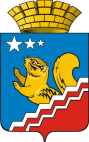 Свердловская областьГЛАВА ВОЛЧАНСКОГО ГОРОДСКОГО ОКРУГАпостановление                           02.06.2017 год	      	                                     		                                 № 250  г. ВолчанскО назначении ответственных должностных лиц за исполнение Комплексного плана мероприятий по противодействию идеологии терроризма в Свердловской области на территории Волчанского городского округа на 2014-2018 годы          В соответствии с Федеральным законом  от 06 октября 2003 года № 131-ФЗ «Об общих принципах организации местного самоуправления в Российской Федерации», Указом Президента Российской Федерации от 19 декабря 2012 года № 1666 «О стратегии государственной национальной политики Российской Федерации на период до 2025 года», руководствуясь статьей 30 Устава Волчанского городского округа,  в целях исполнения Комплексного плана мероприятий по противодействию идеологии терроризма в Свердловской области на территории Волчанского городского округа, ПОСТАНОВЛЯЮ:         1. Утвердить ответственных должностных лиц за исполнение Комплексного плана мероприятий по противодействию идеологии терроризма в Свердловской области на 2014-2018 годы на территории Волчанского городского округа следующих должностных лиц:         Бородулину Инну Вениаминовну, заместителя главы администрации Волчанского городского округа  по социальным вопросам;         Адельфинскую Ольгу Валерьевну, начальника отдела образования Волчанского городского округа;         Харитонову Надежду Эвальдовну, директора филиала государственного автономного образовательного учреждения среднего профессионального образования Свердловской области «Карпинский машиностроительный техникум»;          Анисимова Сергея Викторовича, начальника отделения полиции № 10 межмуниципального отдела Министерства внутренних дел России «Краснотурьинский»;          Макарову Марину Владимировну, главного врача государственного бюджетного учреждения Свердловской области «Волчанская городская больница».         2. Настоящее постановление разместить на официальном сайте Волчанского городского округа в сети Интернет volchansk-adm.ru.         3. Контроль за исполнением настоящего постановления  возложить на заместителя главы администрации Волчанского городского округа по жилищно-коммунальному хозяйству, транспорту, энергетике и связи Коробача Е.М.Исполняющий обязанности главы администрации                                                                         городского округа                                                                                 Е.М.Коробач